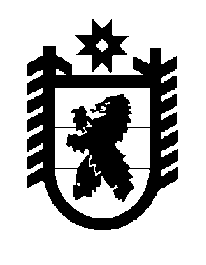 Российская Федерация Республика Карелия    ПРАВИТЕЛЬСТВО РЕСПУБЛИКИ КАРЕЛИЯРАСПОРЯЖЕНИЕот 20 января 2015 года № 21р-П г. Петрозаводск Внести в распоряжение Правительства Республики Карелия 
от 31 декабря 2010 года № 665р-П (Собрание законодательства Республики Карелия, 2010, № 12, ст. 1838; 2014, № 1, ст. 78) с изменениями, внесенными распоряжением Правительства Республики Карелия 
от 11 сентября 2014 года № 564р-П, изменение, изложив пункт 3 
в следующей редакции:«3. Определить предельную штатную численность казенного учреждения в количестве 115 единиц.».            ГлаваРеспублики  Карелия                                                             А.П. Худилайнен